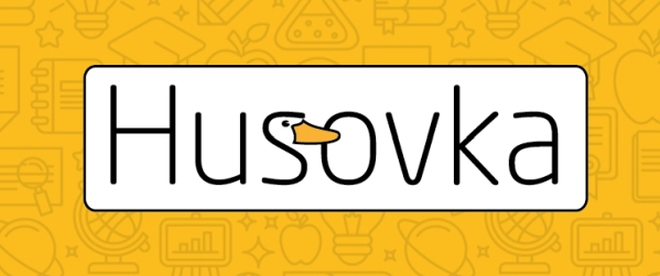 Hrací karta dobrodružné soutěže CHCI BÝT ŠKOLÁKEMJméno a příjmení:  ÚKOLYŘEŠENÍJak ovládáš svoji ručku?Odevzdej vypracované listy.Jak se umím obléci...Naměřený čas:Pojmenuj obrázky!Počet správně pojmenovaných:Jaký jsi počtář?Počet laviček:Jsi obratný?Kde kdo stojí?První:Poslední:Prostřední:Počet kopečků:Znáš barvy?Těšíš se do školy?